BCH 447- Lab sheet 6Lipase Assay	- Method:- Result:-Calculations:	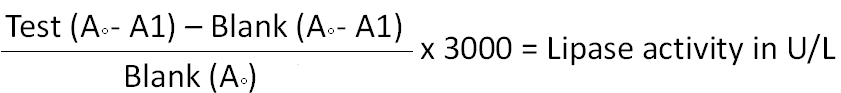 BlankTest3 ml3 mlLipzyme reagent (substrate+ buffer)Pre-incubate for 5 min. at 37 CPre-incubate for 5 min. at 37 CPre-incubate for 5 min. at 37 C---0.1 mlSerumAbs. at 400 nm A◦Abs. at 400 nm A1BlankSerum